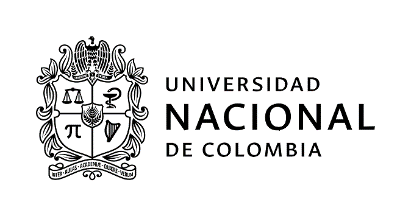 SOLICITUD PARA PARTICIPAR EN EL PROCESO DE SELECCIÓN DE ESTUDIANTE AUXILIAR PARA DEPENDENCIAS ADMINISTRATIVASPara participar en esta convocatoria certifico que actualmente y a la fecha no soy Monitor ni Becario de la Universidad Nacional de ColombiaEstoy interesado en participar en la convocatoria para la Dependencia o Proyecto: Apoyar actividades de la asignatura sistemas de base de datos masivoCódigo convocatoria: ______________Nombres y apellidos: _______________________________________________________________Cédula: ______________________________Teléfono: _____________________________Correo electrónico institucional: ______________________________________________________Soy Estudiante de la Carrera: _________________________________________________________Facultad: _________________________		Sede: ____________________________Actualmente curso el ________semestre		PBM: ______________Mi promedio académico es de: ______		Pagué por concepto de matrícula: _____________Cursé línea de profundización:  SI (    )      NO (      )        Cuál(es)?:_______________________________________________________________________________________________________________Carga Académica: (Asignaturas registradas): ____________________________________________Disponibilidad Horaria (total horas): _______________Conocimientos en el área de sistemas (software, lenguajes, herramientas): ____________________________________________________________________________________________________________________________________________________________________________________________________________________________________________________________________________________________________________________________________________________Conocimiento de otros idiomas que habla, lee y escribe de forma Regular, Bien o Muy Bien:Puedo aportar a la Universidad las siguientes competencias personales, académicas y administrativas:1._______________________________________________________________________________2._______________________________________________________________________________3._______________________________________________________________________________4._______________________________________________________________________________5._______________________________________________________________________________6._______________________________________________________________________________7._________________________________________________________________________________________________________________					______________Firma										FechaNOTA: La Universidad anulará la presente solicitud en caso de no ser verídica la información académicaNúmero de Convocatoria109109Fecha de diligenciamientoFecha de diligenciamientoFecha de diligenciamientoFecha de diligenciamiento10 03032021Nombre de la convocatoria, proyecto o Proceso Apoyar actividades de la asignatura sistemas de base de datosmasivoApoyar actividades de la asignatura sistemas de base de datosmasivoApoyar actividades de la asignatura sistemas de base de datosmasivoApoyar actividades de la asignatura sistemas de base de datosmasivoApoyar actividades de la asignatura sistemas de base de datosmasivoApoyar actividades de la asignatura sistemas de base de datosmasivoApoyar actividades de la asignatura sistemas de base de datosmasivoApoyar actividades de la asignatura sistemas de base de datosmasivoApoyar actividades de la asignatura sistemas de base de datosmasivoApoyar actividades de la asignatura sistemas de base de datosmasivoNombre de la dependencia Área Curricular de Ingeniería de sistemas e Informática Área Curricular de Ingeniería de sistemas e Informática Área Curricular de Ingeniería de sistemas e Informática Área Curricular de Ingeniería de sistemas e Informática Área Curricular de Ingeniería de sistemas e Informática Área Curricular de Ingeniería de sistemas e Informática Área Curricular de Ingeniería de sistemas e Informática Área Curricular de Ingeniería de sistemas e Informática Área Curricular de Ingeniería de sistemas e Informática Área Curricular de Ingeniería de sistemas e Informática Nombre del área (Opcional)Tipo de estudiantePregrado   Pregrado   Pregrado   Pregrado   Posgrado    Posgrado    Posgrado    Posgrado    Posgrado    Posgrado    Tipo de convocatoriaTipo de convocatoriaApoyoAcadémicoApoyo a proyectos investigación o extensiónApoyo a proyectos investigación o extensiónGestiónAdministrativaGestiónAdministrativaBienestar universitarioBienestar universitarioBienestar universitarioOtroOtroRequisitos generales(Acuerdo CSU 211/2015 Art. 2)a. Tener la calidad de estudiante de pregrado o postgrado de la Universidad Nacional de Colombia. b. Tener un Promedio Aritmético Ponderado Acumulado - P.A.P.A. igual o superior a 3.5 para estudiantes de pregrado, e igual o superior a 4.0 para estudiantes de postgrado. c. No ostentar la calidad de monitor o becario de la Universidad Nacional de Colombia. Parágrafo. Para los estudiantes de postgrado que se encuentren debidamente matriculados en primer semestre de un programa de postgrado cumplir una de las siguientes condiciones, de acuerdo con el tipo de admisión, así: 1. Admisión regular, haber obtenido un promedio de calificación que se encuentre dentro de la franja del 30% más alto en el examen de admisión al postgrado correspondiente. 2. Haber sido admitido por admisión automática, según el artículo 57, literal c, del Acuerdo 008 de 2008 del Consejo Superior Universitario - Estatuto Estudiantil. 3. Admisión mediante tránsito entre programas de posgrado, tener un promedio igual o superior a 4.0 en el programa de posgrado desde el cual se aprobó el tránsito."Nota: El estudiante que se postule a la convocatoria, manifiesta conocer la normatividad relacionada con la convocatoria y autoriza a la universidad para realizar las verificaciones pertinentesa. Tener la calidad de estudiante de pregrado o postgrado de la Universidad Nacional de Colombia. b. Tener un Promedio Aritmético Ponderado Acumulado - P.A.P.A. igual o superior a 3.5 para estudiantes de pregrado, e igual o superior a 4.0 para estudiantes de postgrado. c. No ostentar la calidad de monitor o becario de la Universidad Nacional de Colombia. Parágrafo. Para los estudiantes de postgrado que se encuentren debidamente matriculados en primer semestre de un programa de postgrado cumplir una de las siguientes condiciones, de acuerdo con el tipo de admisión, así: 1. Admisión regular, haber obtenido un promedio de calificación que se encuentre dentro de la franja del 30% más alto en el examen de admisión al postgrado correspondiente. 2. Haber sido admitido por admisión automática, según el artículo 57, literal c, del Acuerdo 008 de 2008 del Consejo Superior Universitario - Estatuto Estudiantil. 3. Admisión mediante tránsito entre programas de posgrado, tener un promedio igual o superior a 4.0 en el programa de posgrado desde el cual se aprobó el tránsito."Nota: El estudiante que se postule a la convocatoria, manifiesta conocer la normatividad relacionada con la convocatoria y autoriza a la universidad para realizar las verificaciones pertinentesa. Tener la calidad de estudiante de pregrado o postgrado de la Universidad Nacional de Colombia. b. Tener un Promedio Aritmético Ponderado Acumulado - P.A.P.A. igual o superior a 3.5 para estudiantes de pregrado, e igual o superior a 4.0 para estudiantes de postgrado. c. No ostentar la calidad de monitor o becario de la Universidad Nacional de Colombia. Parágrafo. Para los estudiantes de postgrado que se encuentren debidamente matriculados en primer semestre de un programa de postgrado cumplir una de las siguientes condiciones, de acuerdo con el tipo de admisión, así: 1. Admisión regular, haber obtenido un promedio de calificación que se encuentre dentro de la franja del 30% más alto en el examen de admisión al postgrado correspondiente. 2. Haber sido admitido por admisión automática, según el artículo 57, literal c, del Acuerdo 008 de 2008 del Consejo Superior Universitario - Estatuto Estudiantil. 3. Admisión mediante tránsito entre programas de posgrado, tener un promedio igual o superior a 4.0 en el programa de posgrado desde el cual se aprobó el tránsito."Nota: El estudiante que se postule a la convocatoria, manifiesta conocer la normatividad relacionada con la convocatoria y autoriza a la universidad para realizar las verificaciones pertinentesa. Tener la calidad de estudiante de pregrado o postgrado de la Universidad Nacional de Colombia. b. Tener un Promedio Aritmético Ponderado Acumulado - P.A.P.A. igual o superior a 3.5 para estudiantes de pregrado, e igual o superior a 4.0 para estudiantes de postgrado. c. No ostentar la calidad de monitor o becario de la Universidad Nacional de Colombia. Parágrafo. Para los estudiantes de postgrado que se encuentren debidamente matriculados en primer semestre de un programa de postgrado cumplir una de las siguientes condiciones, de acuerdo con el tipo de admisión, así: 1. Admisión regular, haber obtenido un promedio de calificación que se encuentre dentro de la franja del 30% más alto en el examen de admisión al postgrado correspondiente. 2. Haber sido admitido por admisión automática, según el artículo 57, literal c, del Acuerdo 008 de 2008 del Consejo Superior Universitario - Estatuto Estudiantil. 3. Admisión mediante tránsito entre programas de posgrado, tener un promedio igual o superior a 4.0 en el programa de posgrado desde el cual se aprobó el tránsito."Nota: El estudiante que se postule a la convocatoria, manifiesta conocer la normatividad relacionada con la convocatoria y autoriza a la universidad para realizar las verificaciones pertinentesa. Tener la calidad de estudiante de pregrado o postgrado de la Universidad Nacional de Colombia. b. Tener un Promedio Aritmético Ponderado Acumulado - P.A.P.A. igual o superior a 3.5 para estudiantes de pregrado, e igual o superior a 4.0 para estudiantes de postgrado. c. No ostentar la calidad de monitor o becario de la Universidad Nacional de Colombia. Parágrafo. Para los estudiantes de postgrado que se encuentren debidamente matriculados en primer semestre de un programa de postgrado cumplir una de las siguientes condiciones, de acuerdo con el tipo de admisión, así: 1. Admisión regular, haber obtenido un promedio de calificación que se encuentre dentro de la franja del 30% más alto en el examen de admisión al postgrado correspondiente. 2. Haber sido admitido por admisión automática, según el artículo 57, literal c, del Acuerdo 008 de 2008 del Consejo Superior Universitario - Estatuto Estudiantil. 3. Admisión mediante tránsito entre programas de posgrado, tener un promedio igual o superior a 4.0 en el programa de posgrado desde el cual se aprobó el tránsito."Nota: El estudiante que se postule a la convocatoria, manifiesta conocer la normatividad relacionada con la convocatoria y autoriza a la universidad para realizar las verificaciones pertinentesa. Tener la calidad de estudiante de pregrado o postgrado de la Universidad Nacional de Colombia. b. Tener un Promedio Aritmético Ponderado Acumulado - P.A.P.A. igual o superior a 3.5 para estudiantes de pregrado, e igual o superior a 4.0 para estudiantes de postgrado. c. No ostentar la calidad de monitor o becario de la Universidad Nacional de Colombia. Parágrafo. Para los estudiantes de postgrado que se encuentren debidamente matriculados en primer semestre de un programa de postgrado cumplir una de las siguientes condiciones, de acuerdo con el tipo de admisión, así: 1. Admisión regular, haber obtenido un promedio de calificación que se encuentre dentro de la franja del 30% más alto en el examen de admisión al postgrado correspondiente. 2. Haber sido admitido por admisión automática, según el artículo 57, literal c, del Acuerdo 008 de 2008 del Consejo Superior Universitario - Estatuto Estudiantil. 3. Admisión mediante tránsito entre programas de posgrado, tener un promedio igual o superior a 4.0 en el programa de posgrado desde el cual se aprobó el tránsito."Nota: El estudiante que se postule a la convocatoria, manifiesta conocer la normatividad relacionada con la convocatoria y autoriza a la universidad para realizar las verificaciones pertinentesa. Tener la calidad de estudiante de pregrado o postgrado de la Universidad Nacional de Colombia. b. Tener un Promedio Aritmético Ponderado Acumulado - P.A.P.A. igual o superior a 3.5 para estudiantes de pregrado, e igual o superior a 4.0 para estudiantes de postgrado. c. No ostentar la calidad de monitor o becario de la Universidad Nacional de Colombia. Parágrafo. Para los estudiantes de postgrado que se encuentren debidamente matriculados en primer semestre de un programa de postgrado cumplir una de las siguientes condiciones, de acuerdo con el tipo de admisión, así: 1. Admisión regular, haber obtenido un promedio de calificación que se encuentre dentro de la franja del 30% más alto en el examen de admisión al postgrado correspondiente. 2. Haber sido admitido por admisión automática, según el artículo 57, literal c, del Acuerdo 008 de 2008 del Consejo Superior Universitario - Estatuto Estudiantil. 3. Admisión mediante tránsito entre programas de posgrado, tener un promedio igual o superior a 4.0 en el programa de posgrado desde el cual se aprobó el tránsito."Nota: El estudiante que se postule a la convocatoria, manifiesta conocer la normatividad relacionada con la convocatoria y autoriza a la universidad para realizar las verificaciones pertinentesa. Tener la calidad de estudiante de pregrado o postgrado de la Universidad Nacional de Colombia. b. Tener un Promedio Aritmético Ponderado Acumulado - P.A.P.A. igual o superior a 3.5 para estudiantes de pregrado, e igual o superior a 4.0 para estudiantes de postgrado. c. No ostentar la calidad de monitor o becario de la Universidad Nacional de Colombia. Parágrafo. Para los estudiantes de postgrado que se encuentren debidamente matriculados en primer semestre de un programa de postgrado cumplir una de las siguientes condiciones, de acuerdo con el tipo de admisión, así: 1. Admisión regular, haber obtenido un promedio de calificación que se encuentre dentro de la franja del 30% más alto en el examen de admisión al postgrado correspondiente. 2. Haber sido admitido por admisión automática, según el artículo 57, literal c, del Acuerdo 008 de 2008 del Consejo Superior Universitario - Estatuto Estudiantil. 3. Admisión mediante tránsito entre programas de posgrado, tener un promedio igual o superior a 4.0 en el programa de posgrado desde el cual se aprobó el tránsito."Nota: El estudiante que se postule a la convocatoria, manifiesta conocer la normatividad relacionada con la convocatoria y autoriza a la universidad para realizar las verificaciones pertinentesa. Tener la calidad de estudiante de pregrado o postgrado de la Universidad Nacional de Colombia. b. Tener un Promedio Aritmético Ponderado Acumulado - P.A.P.A. igual o superior a 3.5 para estudiantes de pregrado, e igual o superior a 4.0 para estudiantes de postgrado. c. No ostentar la calidad de monitor o becario de la Universidad Nacional de Colombia. Parágrafo. Para los estudiantes de postgrado que se encuentren debidamente matriculados en primer semestre de un programa de postgrado cumplir una de las siguientes condiciones, de acuerdo con el tipo de admisión, así: 1. Admisión regular, haber obtenido un promedio de calificación que se encuentre dentro de la franja del 30% más alto en el examen de admisión al postgrado correspondiente. 2. Haber sido admitido por admisión automática, según el artículo 57, literal c, del Acuerdo 008 de 2008 del Consejo Superior Universitario - Estatuto Estudiantil. 3. Admisión mediante tránsito entre programas de posgrado, tener un promedio igual o superior a 4.0 en el programa de posgrado desde el cual se aprobó el tránsito."Nota: El estudiante que se postule a la convocatoria, manifiesta conocer la normatividad relacionada con la convocatoria y autoriza a la universidad para realizar las verificaciones pertinentesa. Tener la calidad de estudiante de pregrado o postgrado de la Universidad Nacional de Colombia. b. Tener un Promedio Aritmético Ponderado Acumulado - P.A.P.A. igual o superior a 3.5 para estudiantes de pregrado, e igual o superior a 4.0 para estudiantes de postgrado. c. No ostentar la calidad de monitor o becario de la Universidad Nacional de Colombia. Parágrafo. Para los estudiantes de postgrado que se encuentren debidamente matriculados en primer semestre de un programa de postgrado cumplir una de las siguientes condiciones, de acuerdo con el tipo de admisión, así: 1. Admisión regular, haber obtenido un promedio de calificación que se encuentre dentro de la franja del 30% más alto en el examen de admisión al postgrado correspondiente. 2. Haber sido admitido por admisión automática, según el artículo 57, literal c, del Acuerdo 008 de 2008 del Consejo Superior Universitario - Estatuto Estudiantil. 3. Admisión mediante tránsito entre programas de posgrado, tener un promedio igual o superior a 4.0 en el programa de posgrado desde el cual se aprobó el tránsito."Nota: El estudiante que se postule a la convocatoria, manifiesta conocer la normatividad relacionada con la convocatoria y autoriza a la universidad para realizar las verificaciones pertinentesNo. de estudiantes a vincular1111111111Perfil requeridoÁrea de formación o programa curricular: Ingeniería de sistemas e informática  o posgrado relacionadoÁrea de formación o programa curricular: Ingeniería de sistemas e informática  o posgrado relacionadoÁrea de formación o programa curricular: Ingeniería de sistemas e informática  o posgrado relacionadoÁrea de formación o programa curricular: Ingeniería de sistemas e informática  o posgrado relacionadoÁrea de formación o programa curricular: Ingeniería de sistemas e informática  o posgrado relacionadoÁrea de formación o programa curricular: Ingeniería de sistemas e informática  o posgrado relacionadoÁrea de formación o programa curricular: Ingeniería de sistemas e informática  o posgrado relacionadoÁrea de formación o programa curricular: Ingeniería de sistemas e informática  o posgrado relacionadoÁrea de formación o programa curricular: Ingeniería de sistemas e informática  o posgrado relacionadoÁrea de formación o programa curricular: Ingeniería de sistemas e informática  o posgrado relacionadoPerfil requeridoConocimiento, experiencia o participación previa en las actividades relacionadas con la convocatoria.  No se requiereConocimiento, experiencia o participación previa en las actividades relacionadas con la convocatoria.  No se requiereConocimiento, experiencia o participación previa en las actividades relacionadas con la convocatoria.  No se requiereConocimiento, experiencia o participación previa en las actividades relacionadas con la convocatoria.  No se requiereConocimiento, experiencia o participación previa en las actividades relacionadas con la convocatoria.  No se requiereConocimiento, experiencia o participación previa en las actividades relacionadas con la convocatoria.  No se requiereConocimiento, experiencia o participación previa en las actividades relacionadas con la convocatoria.  No se requiereConocimiento, experiencia o participación previa en las actividades relacionadas con la convocatoria.  No se requiereConocimiento, experiencia o participación previa en las actividades relacionadas con la convocatoria.  No se requiereConocimiento, experiencia o participación previa en las actividades relacionadas con la convocatoria.  No se requierePerfil requeridoPorcentaje de avance en el plan de estudios: 50% pregrado, 20% si es de posgradoPorcentaje de avance en el plan de estudios: 50% pregrado, 20% si es de posgradoPorcentaje de avance en el plan de estudios: 50% pregrado, 20% si es de posgradoPorcentaje de avance en el plan de estudios: 50% pregrado, 20% si es de posgradoPorcentaje de avance en el plan de estudios: 50% pregrado, 20% si es de posgradoPorcentaje de avance en el plan de estudios: 50% pregrado, 20% si es de posgradoPorcentaje de avance en el plan de estudios: 50% pregrado, 20% si es de posgradoPorcentaje de avance en el plan de estudios: 50% pregrado, 20% si es de posgradoPorcentaje de avance en el plan de estudios: 50% pregrado, 20% si es de posgradoPorcentaje de avance en el plan de estudios: 50% pregrado, 20% si es de posgradoPerfil requeridoConocimientos específicos que se exigen: bases de datos, Oracle, MongoDBConocimientos específicos que se exigen: bases de datos, Oracle, MongoDBConocimientos específicos que se exigen: bases de datos, Oracle, MongoDBConocimientos específicos que se exigen: bases de datos, Oracle, MongoDBConocimientos específicos que se exigen: bases de datos, Oracle, MongoDBConocimientos específicos que se exigen: bases de datos, Oracle, MongoDBConocimientos específicos que se exigen: bases de datos, Oracle, MongoDBConocimientos específicos que se exigen: bases de datos, Oracle, MongoDBConocimientos específicos que se exigen: bases de datos, Oracle, MongoDBConocimientos específicos que se exigen: bases de datos, Oracle, MongoDBPerfil requeridoActividades a desarrollarRevisión de trabajosRevisión de trabajosRevisión de trabajosRevisión de trabajosRevisión de trabajosRevisión de trabajosRevisión de trabajosRevisión de trabajosRevisión de trabajosRevisión de trabajosActividades a desarrollarElaboración de talleresElaboración de talleresElaboración de talleresElaboración de talleresElaboración de talleresElaboración de talleresElaboración de talleresElaboración de talleresElaboración de talleresElaboración de talleresActividades a desarrollar3. Consulta de temas para el curso3. Consulta de temas para el curso3. Consulta de temas para el curso3. Consulta de temas para el curso3. Consulta de temas para el curso3. Consulta de temas para el curso3. Consulta de temas para el curso3. Consulta de temas para el curso3. Consulta de temas para el curso3. Consulta de temas para el cursoDisponibilidad de tiempo requerida20 horas a la semana20 horas a la semana20 horas a la semana20 horas a la semana20 horas a la semana20 horas a la semana20 horas a la semana20 horas a la semana20 horas a la semana20 horas a la semanaEstímulo económico mensual$ 1 SMLV$ 1 SMLV$ 1 SMLV$ 1 SMLV$ 1 SMLV$ 1 SMLV$ 1 SMLV$ 1 SMLV$ 1 SMLV$ 1 SMLVDuración de la vinculación4 meses4 meses4 meses4 meses4 meses4 meses4 meses4 meses4 meses4 mesesTérminos para la presentación de documentos y selecciónVía correo electrónico: acsei_med@unal.edu.co Asunto: Convocatoria pregrado sistemas de base de datos masivoVía correo electrónico: acsei_med@unal.edu.co Asunto: Convocatoria pregrado sistemas de base de datos masivoVía correo electrónico: acsei_med@unal.edu.co Asunto: Convocatoria pregrado sistemas de base de datos masivoVía correo electrónico: acsei_med@unal.edu.co Asunto: Convocatoria pregrado sistemas de base de datos masivoVía correo electrónico: acsei_med@unal.edu.co Asunto: Convocatoria pregrado sistemas de base de datos masivoVía correo electrónico: acsei_med@unal.edu.co Asunto: Convocatoria pregrado sistemas de base de datos masivoVía correo electrónico: acsei_med@unal.edu.co Asunto: Convocatoria pregrado sistemas de base de datos masivoVía correo electrónico: acsei_med@unal.edu.co Asunto: Convocatoria pregrado sistemas de base de datos masivoVía correo electrónico: acsei_med@unal.edu.co Asunto: Convocatoria pregrado sistemas de base de datos masivoVía correo electrónico: acsei_med@unal.edu.co Asunto: Convocatoria pregrado sistemas de base de datos masivoFecha de cierre de la convocatoria15 de Marzo de 2021 a las 5:00 pm15 de Marzo de 2021 a las 5:00 pm15 de Marzo de 2021 a las 5:00 pm15 de Marzo de 2021 a las 5:00 pm15 de Marzo de 2021 a las 5:00 pm15 de Marzo de 2021 a las 5:00 pm15 de Marzo de 2021 a las 5:00 pm15 de Marzo de 2021 a las 5:00 pm15 de Marzo de 2021 a las 5:00 pm15 de Marzo de 2021 a las 5:00 pmDocumentos Obligatorios- Formato solicitud del estudiante.- Historia Académica del SIA. (Solicitado al programa curricular o a Registro y Matrícula) (Reporte de resultado de admisión al posgrado para primera matrícula)- Fotocopia de la Cédula.- Horario de Clases.- Formato solicitud del estudiante.- Historia Académica del SIA. (Solicitado al programa curricular o a Registro y Matrícula) (Reporte de resultado de admisión al posgrado para primera matrícula)- Fotocopia de la Cédula.- Horario de Clases.- Formato solicitud del estudiante.- Historia Académica del SIA. (Solicitado al programa curricular o a Registro y Matrícula) (Reporte de resultado de admisión al posgrado para primera matrícula)- Fotocopia de la Cédula.- Horario de Clases.- Formato solicitud del estudiante.- Historia Académica del SIA. (Solicitado al programa curricular o a Registro y Matrícula) (Reporte de resultado de admisión al posgrado para primera matrícula)- Fotocopia de la Cédula.- Horario de Clases.- Formato solicitud del estudiante.- Historia Académica del SIA. (Solicitado al programa curricular o a Registro y Matrícula) (Reporte de resultado de admisión al posgrado para primera matrícula)- Fotocopia de la Cédula.- Horario de Clases.- Formato solicitud del estudiante.- Historia Académica del SIA. (Solicitado al programa curricular o a Registro y Matrícula) (Reporte de resultado de admisión al posgrado para primera matrícula)- Fotocopia de la Cédula.- Horario de Clases.- Formato solicitud del estudiante.- Historia Académica del SIA. (Solicitado al programa curricular o a Registro y Matrícula) (Reporte de resultado de admisión al posgrado para primera matrícula)- Fotocopia de la Cédula.- Horario de Clases.- Formato solicitud del estudiante.- Historia Académica del SIA. (Solicitado al programa curricular o a Registro y Matrícula) (Reporte de resultado de admisión al posgrado para primera matrícula)- Fotocopia de la Cédula.- Horario de Clases.- Formato solicitud del estudiante.- Historia Académica del SIA. (Solicitado al programa curricular o a Registro y Matrícula) (Reporte de resultado de admisión al posgrado para primera matrícula)- Fotocopia de la Cédula.- Horario de Clases.- Formato solicitud del estudiante.- Historia Académica del SIA. (Solicitado al programa curricular o a Registro y Matrícula) (Reporte de resultado de admisión al posgrado para primera matrícula)- Fotocopia de la Cédula.- Horario de Clases.Documentos opcionales (no pueden ser modificatorios)- Carta de motivación o de interés- Soportes de hoja de vida - Certificado de afiliación a salud- Carta de motivación o de interés- Soportes de hoja de vida - Certificado de afiliación a salud- Carta de motivación o de interés- Soportes de hoja de vida - Certificado de afiliación a salud- Carta de motivación o de interés- Soportes de hoja de vida - Certificado de afiliación a salud- Carta de motivación o de interés- Soportes de hoja de vida - Certificado de afiliación a salud- Carta de motivación o de interés- Soportes de hoja de vida - Certificado de afiliación a salud- Carta de motivación o de interés- Soportes de hoja de vida - Certificado de afiliación a salud- Carta de motivación o de interés- Soportes de hoja de vida - Certificado de afiliación a salud- Carta de motivación o de interés- Soportes de hoja de vida - Certificado de afiliación a salud- Carta de motivación o de interés- Soportes de hoja de vida - Certificado de afiliación a saludCriterios de evaluación1. P.A.P.A.2. Nivel de avance en el plan de estudios1. P.A.P.A.2. Nivel de avance en el plan de estudios1. P.A.P.A.2. Nivel de avance en el plan de estudios1. P.A.P.A.2. Nivel de avance en el plan de estudios1. P.A.P.A.2. Nivel de avance en el plan de estudios1. P.A.P.A.2. Nivel de avance en el plan de estudios1. P.A.P.A.2. Nivel de avance en el plan de estudios1. P.A.P.A.2. Nivel de avance en el plan de estudios1. P.A.P.A.2. Nivel de avance en el plan de estudios1. P.A.P.A.2. Nivel de avance en el plan de estudiosResponsable de la convocatoriaFrancisco Javier Moreno Arboleda  fjmoreno@unal.edu.coFrancisco Javier Moreno Arboleda  fjmoreno@unal.edu.coFrancisco Javier Moreno Arboleda  fjmoreno@unal.edu.coFrancisco Javier Moreno Arboleda  fjmoreno@unal.edu.coFrancisco Javier Moreno Arboleda  fjmoreno@unal.edu.coFrancisco Javier Moreno Arboleda  fjmoreno@unal.edu.coFrancisco Javier Moreno Arboleda  fjmoreno@unal.edu.coFrancisco Javier Moreno Arboleda  fjmoreno@unal.edu.coFrancisco Javier Moreno Arboleda  fjmoreno@unal.edu.coFrancisco Javier Moreno Arboleda  fjmoreno@unal.edu.coLunesMartesMiércolesJuevesViernesSábadoIdiomaHabloLeoEscribo